Publicado en Zaragoza el 15/10/2021 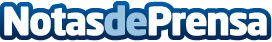 Marketing digital, desarrollo web y SEO por Pjcampos.esEn la actualidad es muy necesario contar con un profesional del marketing en prácticamente cualquier empresa o proyectoDatos de contacto:Natalia Velazquez689944215Nota de prensa publicada en: https://www.notasdeprensa.es/marketing-digital-desarrollo-web-y-seo-por Categorias: Telecomunicaciones Marketing Aragón E-Commerce http://www.notasdeprensa.es